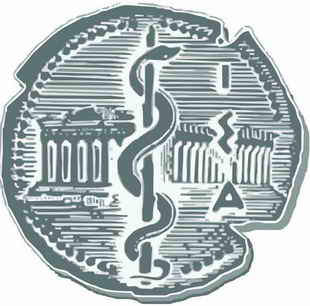 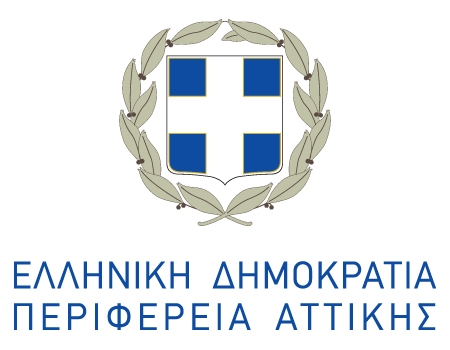 ΣΥΝΟΠΤΙΚΕΣ ΟΔΗΓΙΕΣ ΠΡΟΣ ΕΡΓΑΖΟΜΕΝΟΥΣ ΓΙΑ ΤΗΝ ΠΡΟΛΗΨΗ ΤΗΣ COVID-19
ΙΑΤΡΙΚΟΣ ΣΥΛΛΟΓΟΣ ΑΘΗΝΩΝ – ΠΕΡΙΦΕΡΕΙΑ ΑΤΤΙΚΗΣΑγαπητές και αγαπητοί Συμπολίτες,Η χρονιά που διανύουμε, σημαδεύεται από την παγκόσμια πανδημία που προκαλεί ο νέος κορωνοϊός [SARS – COV 2], ο οποίος προφανώς δε φείδεται της χώρας μας. Ήδη αυτήν την περίοδο βιώνουμε, όπως και σχεδόν όλες οι άλλες χώρες της Ευρωπαϊκής Ηπείρου, το δεύτερο κύμα έξαρσης κρουσμάτων, που αναγκάζει τη μία μετά την άλλη τις κυβερνήσεις πολλών χωρών της Ευρώπης να λαμβάνουν νέα δραστικά μέτρα για την προστασία του δικού τους πληθυσμού, με σοβαρή όμως επίπτωση στην ευρωπαϊκή οικονομία.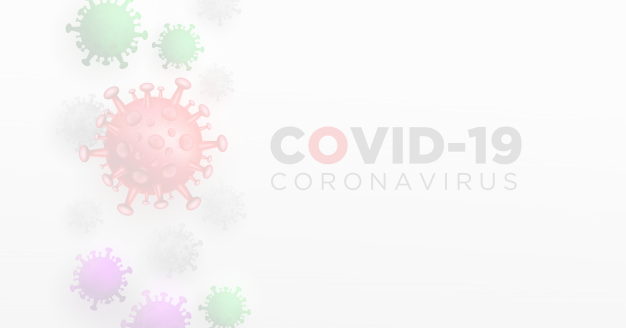 Κάτω από αυτές τις πρωτόγνωρες για τον αιώνα μας συνθήκες είμαστε όλοι, στο βαθμό που τα μέτρα το επιτρέπουν, υποχρεωμένοι να συνεχίσουμε την επαγγελματική μας δραστηριότητα. Πρώτον και κυριότερο για τη συνέχιση της παροχής των υγειονομικών, εκπαιδευτικών και άλλων υπηρεσιών και δεύτερο για τη διατήρηση ζωντανής της κοινωνικής και οικονομικής ζωής της πατρίδας μας.Η συνέχιση αυτών των δραστηριοτήτων προϋποθέτει την προστασία της υγείας όλων των εργαζομένων σ’ αυτούς τους χώρους, αφ’ ενός για τη διασφάλιση της ζωής τους, αφ’ ετέρου γιατί χωρίς το ανθρώπινο δυναμικό οι υπηρεσίες αυτές δεν είναι δυνατόν να συνεχίσουν να παρέχονται.Στη δική μας Περιφέρεια, την Περιφέρεια Αττικής, στην οποία ζει και δραστηριοποιείται σχεδόν ο μισός πληθυσμός της χώρας, από την αρχή η δική της Περιφερειακή Διοίκηση σε συνεργασία με τον Ιατρικό Σύλλογο Αθηνών πραγματοποίησε και συνεχίζει να πραγματοποιεί μία σειρά δράσεων, με μοναδικό σκοπό την προάσπιση της υγείας των πολιτών της.Με αυτό το πνεύμα και λαμβάνοντας υπ’ όψη τη νέα έξαρση κρουσμάτων, η οποία μπορεί να επιταθεί περισσότερο λόγω της έλευσης του χειμώνα, συντάξαμε και σας παρουσιάζουμε τις νέες οδηγίες, οι οποίες αφορούν στους εργαζόμενους των πλέον υγειονομικά ευαίσθητων χώρων εργασίας.Οι οδηγίες μας είναι απλές και κατανοητές κι έχουν ως στόχο να σας βοηθήσουν να συνεχίσετε να παρέχετε τις πολύτιμες υπηρεσίες σας με ασφάλεια. Δώστε λίγο χρόνο στον εαυτό σας να τις μελετήσετε, καθημερινά ακολουθήστε τις πιστά και αποτελέστε το πρότυπο για τους άλλους εργαζόμενους που απασχολούνται σε ανάλογες μονάδες.Καλή δουλειά με υγεία και ασφάλειαΓιώργος Πατούλης Πρόεδρος Ιατρικού Συλλόγου Αθηνών & Περιφερειάρχης ΑττικήςΠΕΡΙΕΧΟΜΕΝΑΑ. ΟΔΗΓΙΕΣ ΠΡΟΣ ΕΡΓΑΖΟΜΕΝΟΥΣ ΣΤΑ ΣΧΟΛΕΙΑ				σελίδες 3 – 5 Αναστάσιος Δ. Χατζής Παιδίατρος – Εντατικολόγος Μέλος ΔΣ του ΙΣΑΒ. ΟΔΗΓΙΕΣ ΠΡΟΣ ΕΡΓΑΖΟΜΕΝΟΥΣ ΣΕ ΜΟΝΑΔΕΣ ΠΑΡΑΓΩΓΗΣ & ΔΙΑΚΙΝΗΣΗΣ ΤΡΟΦΙΜΩΝσελίδες 6 – 12 Χαρίλαος Κουτής Καθηγητής Υγιεινής, Επιδημιολογίας & Δημόσιας Υγείας ΕΚΠΑΓ. ΟΔΗΓΙΕΣ ΓΙΑ ΧΩΡΟΥΣ ΠΡΩΤΟΒΑΘΜΙΑΣ ΦΡΟΝΤΙΔΑΣ ΥΓΕΙΑΣ [Κέντρα Υγείας, Ιδιωτικά Ιατρεία, Πολυϊατρεία κλπ] 			σελίδες 13 - 15Κυριακή Κανελλακοπούλου Καθηγήτρια Παθολογίας Λοιμωξιολογίας ΕΚΠΑΔ. ΟΔΗΓΙΕΣ ΓΙΑ ΚΛΕΙΣΤΕΣ ΔΟΜΕΣ ΦΙΛΟΞΕΝΙΑΣ ΕΥΠΑΘΩΝ ΟΜΑΔΩΝ & ΓΙΑ ΜΟΝΑΔΕΣ      ΦΡΟΝΤΙΔΑΣ ΗΛΙΚΙΩΜΕΝΩΝ 							σελίδες 16 - 18Γεώργιος Σαρόγλου Καθηγητής Παθολογίας Λοιμωξιολογίας ΕΚΠΑ  ΕΠΙΜΕΛΕΙΑ ΚΕΙΜΕΝΩΝΦ. Πατσουράκος Καρδιολόγος Αντιπρόεδρος ΔΣ του ΙΣΑΑ. Χατζής Παιδίατρος – Εντατικολόγος Μέλος ΔΣ του ΙΣΑ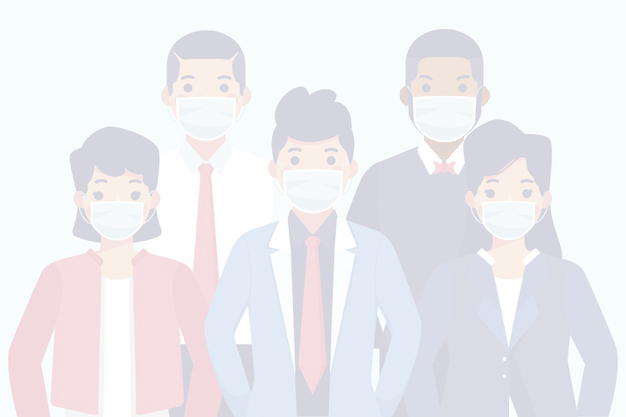 Α. ΟΔΗΓΙΕΣ ΠΡΟΣ ΕΡΓΑΖΟΜΕΝΟΥΣ ΣΤΑ ΣΧΟΛΕΙΑ-Οδηγίες πριν ξεκινήσετε για το σχολείο  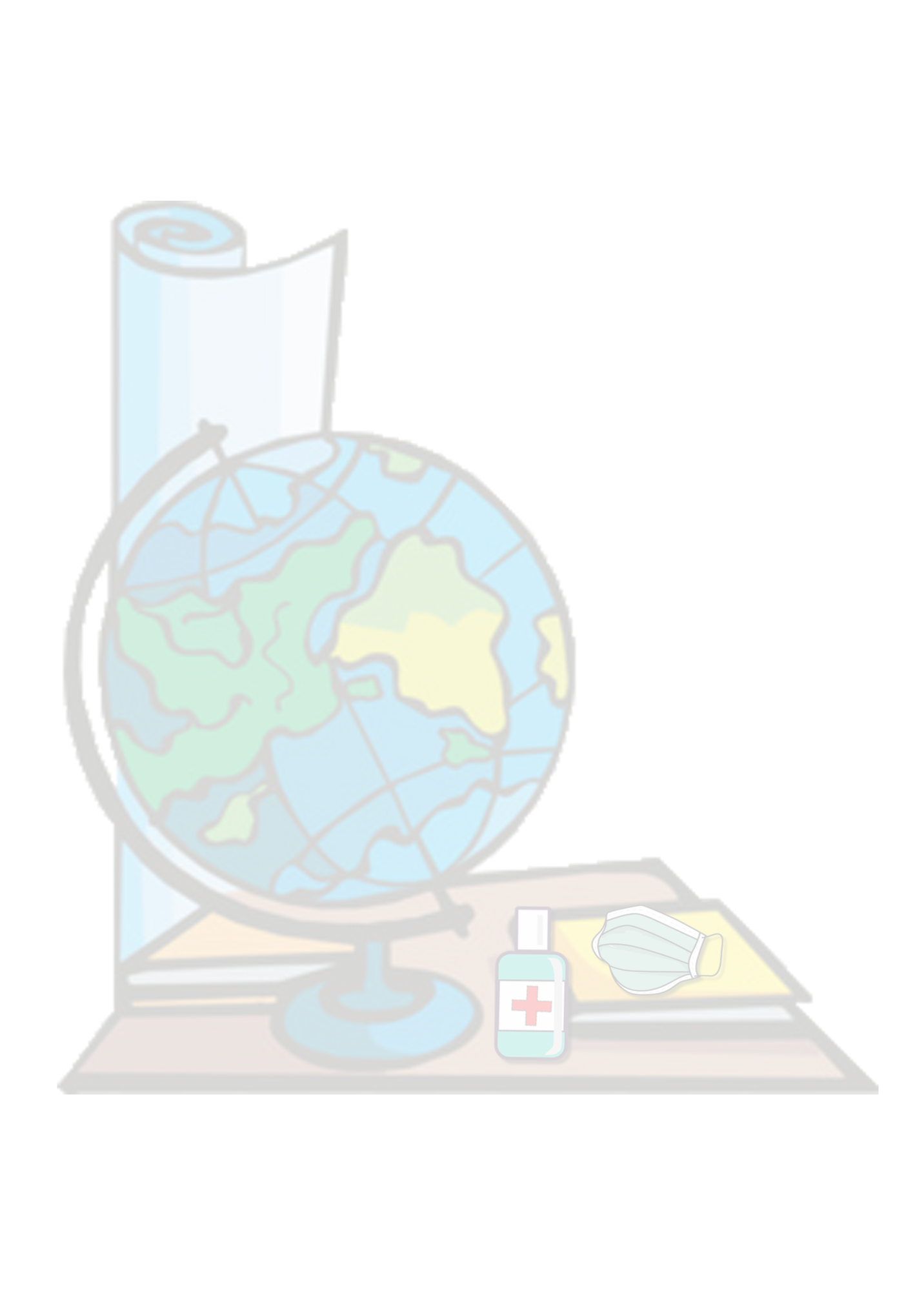 Αν έχετε κάποιο από τα παρακάτω: (εσείς ή άλλο μέλος της οικογένειας σας)   Θερμοκρασία (μασχάλης) > 37,5 βαθμούς Κελσίου)Βήχα + / - δυσκολία στην αναπνοή [δύσπνοια]Πονόλαιμο  + / - ρινική καταρροή  Πονοκέφαλο ή ζαλάδεςΠόνο στην κοιλιά, έμετους ή διάρροιαΔιαταραχές γεύσης ή όσφρησηςΔΕ ΘΑ ΠΡΕΠΕΙ ΝΑ ΠΑΤΕ ΣΤΟ ΣΧΟΛΕΙΟ Θα πρέπει να έχετε μαζί σας όλα τα παρακάτω:	Δύο μάσκες (μιας χρήσης ή υφασμάτινες)Αντισηπτικό υγρό με αλκοόλη 70% Χαρτομάντηλα χωρίς οινόπνευμαΦιάλη με νερό / δικό σας δεκατιανό  -Οδηγίες πριν φύγετε από το σπίτι Πλένετε καλά τα χέρια σας και το πρόσωπο σας (με νερό και σαπούνι) Ετοιμάζετε την ατομική σας τσάντα  Φοράτε τα ρούχα σας και τα παπούτσια σαςΚαθαρίζετε τα χέρια σας με αντισηπτικό διάλυμαΦοράτε τη μία μάσκα πιάνοντας τη μόνο από τις δυο άκρεςΗ δεύτερη μάσκα παραμένει μέσα στη θήκη της -Οδηγίες κατά τη διαδρομή προς και από το σχολείοΑν μετακινείστε με το ιδιωτικό σας αυτοκίνητοΕπιλέγετε να ταξιδεύετε μόνος ή μόνη σαςΣτη διαδρομή δεν αγγίζετε τη μάσκα ή το πρόσωπο σαςΑν σταματήσετε (πχ για βενζίνη), δε βγάζετε τη μάσκα Πριν ξεκινήσετε πάλι, καθαρίζετε τα χέρια σας με αντισηπτικόΑν μετακινείστε με μέσα μαζικής μεταφοράς Αποφεύγετε το συνωστισμό και το συγχρωτισμόΑποφεύγετε να πιάνετε διαφορετικά σημεία του οχήματοςΜπορείτε να χρησιμοποιείτε γάντια μιας χρήσης (μόνο κατά τη διαδρομή)Αν μετακινείστε με το σχολικό λεωφορείοΚάθεστε πάντα στην ίδια μπροστινή θέση Δε χαιρετάτε τον οδηγό με χειραψίαΔε στρέφετε το πρόσωπο σας προς αυτόνΣ’ όλη τη διαδρομή δε μετακινείστε από τη θέση σαςΑποφεύγετε να ακουμπάτε σε σημεία του οχήματος-Οδηγίες όταν φτάσετε στο σχολείοΠηγαίνετε κατ’ ευθείαν στο γραφείο των καθηγητώνΚάθεστε στο δικό σας γραφείο Κρατάτε απόσταση από τους συναδέλφους σαςΔεν ανταλλάσσετε χαιρετισμό με χειραψία Καθαρίζετε τα χέρια σας με αντισηπτικό διάλυμαΤακτοποιείτε τα ατομικά σας πράγματαΔεν πιάνετε χωρίς λόγο με τα χέρια τη μάσκα σαςΔε βάζετε τα χέρια σας στο πρόσωπο σας-Οδηγίες κατά τη διάρκεια του μαθήματος μέσα στην τάξηΦοράτε συνεχώς τη μάσκα χωρίς να την πιάνετεΠηγαίνετε κατ’ ευθείαν από το γραφείο σας στην τάξηΚάθεστε μόνο στο δικό σας γραφείο Στέκεστε κοντά στο έδρανο ή κοντά στον πίνακαΔεν κινείστε στο διάδρομο ανάμεσα στα θρανία Δεν ακουμπάτε τους μαθητές σαςΤα παιδιά παίρνουν μόνα τους τις φωτοτυπίες-Οδηγίες κατά το διάλειμμα των μαθημάτωνΕπιστρέφετε στο δικό σας και μόνο γραφείοΚαθαρίζετε τα χέρια σας με αντισηπτικό διάλυμαΠίνετε νερό μόνο από τη δική σας φιάλη Τρώτε μόνο το δικό σας δεκατιανό Πίνετε μόνο δικό σας καφέ ή τσάιΣκουπίζεστε μόνο με τα δικά σας χαρτομάντηλαΣτην τουαλέτα πλένετε τα χέρια σας με νερό και σαπούνιΜετά τα καθαρίζετε με το αντισηπτικό σας διάλυμα-Οδηγίες κατά την αποχώρηση από το σχολείοΠαίρνετε μόνο τα ατομικά σας είδηΜεταβαίνετε κατ’ ευθεία στο μέσο μεταφοράς σαςΟΔΗΓΙΕΣ ΔΙΑΧΕΙΡΙΣΗΣ ΕΚΤΑΚΤΟΥ ΠΡΙΣΤΑΤΙΚΟΥ ΣΤΟ ΣΧΟΛΕΙΟ-Ενήλικας με συμπτωματολογία νόσησης από κορωνοϊόΑν βρίσκεστε στο σπίτι σαςΠαραμένετε μακριά από το σχολικό περιβάλλονΕνημερώνετε το σχολείο σαςΑν βρίσκεστε στο σχολείο σαςΑπομονώνεστε στον ειδικό θάλαμοΛαμβάνονται όλα τα μέτρα προφύλαξηςΑναχωρείτε από το σχολείο το ταχύτερο δυνατόΚΑΙ ΣΤΙΣ ΔΥΟ ΠΕΡΙΠΤΩΣΕΙΣ Καλείτε τον οικογενειακό σας ιατρόΜένετε σπίτι, αν δεν απαιτείται νοσοκομειακή νοσηλείαΚάνετε μοριακό έλεγχο για το νέο κορωνοϊό(α) Αν το αποτέλεσμα είναι θετικόΕπιστρέφετε μετά από 10 ημέρες, χωρίς πυρετό >24 ώρες(β) Αν το αποτέλεσμα είναι αρνητικόΕπιστρέφετε μετά από 14 ημέρες, εφ’ όσον είστε καλά ΚΑΙ ΣΤΙΣ ΔΥΟ ΠΕΡΙΠΤΩΣΕΙΣΧωρίς νέο μοριακό έλεγχο ΣΗΜΕΙΩΣΗ  Γίνεται αναζήτηση και ιχνηλάτηση των στενών επαφών(α) στο σπίτι η οικογένεια(β) όσους συναντάτε τακτικά(β) όσοι συνάδελφοι συνυπάρχουν στο ίδιο γραφείο (γ) οι μαθητές της τάξης του διδάσκοντος που πάσχει 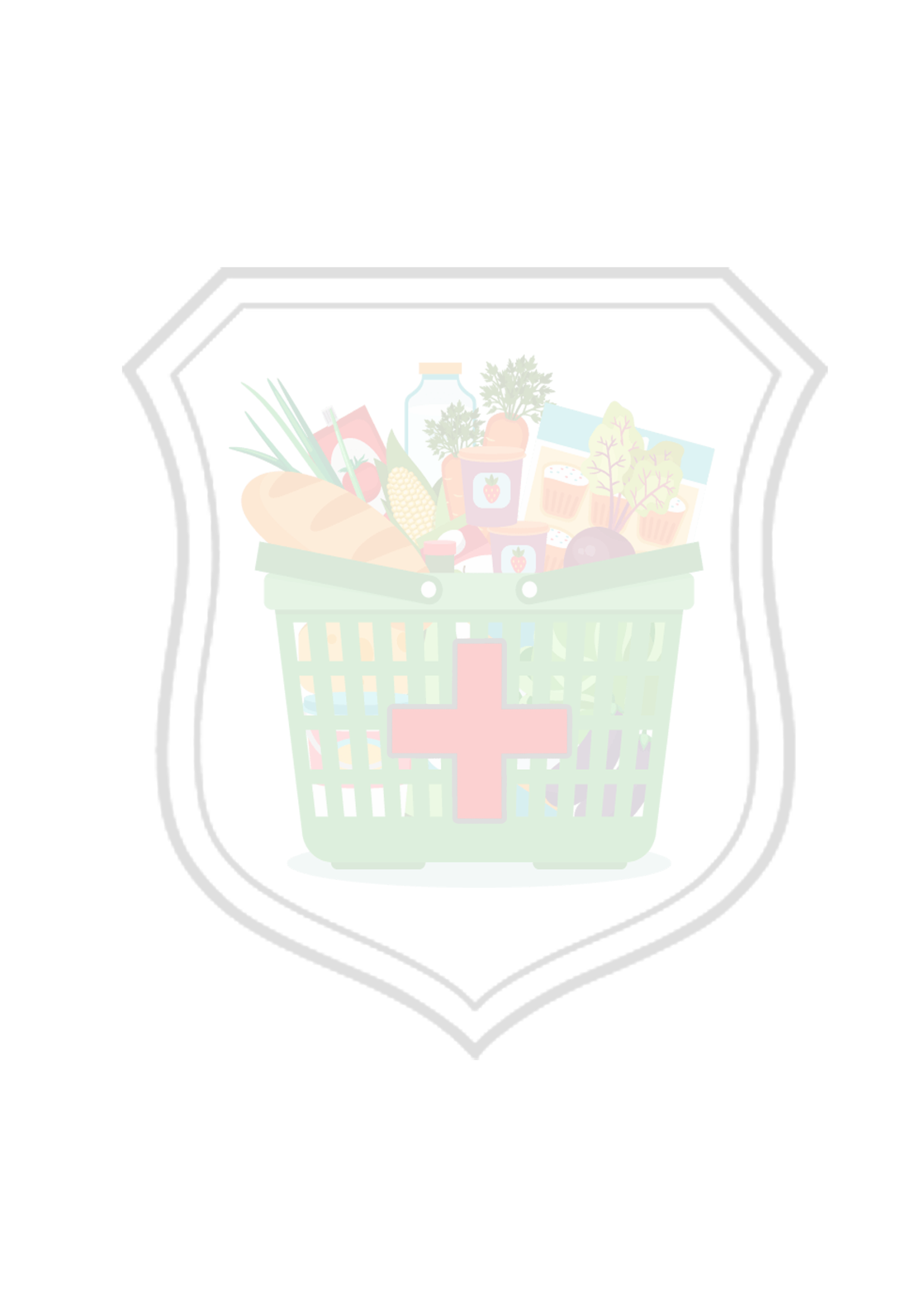 Β. ΟΔΗΓΙΕΣ ΠΡΟΣ ΕΡΓΑΖΟΜΕΝΟΥΣ ΣΕ ΜΟΝΑΔΕΣ ΠΑΡΑΓΩΓΗΣ & ΔΙΑΚΙΝΗΣΗΣ ΤΡΟΦΙΜΩΝ ΠΡΙΝ ΞΕΚΙΝΗΣΕΤΕ ΓΙΑ ΤΗΝ ΕΡΓΑΣΙΑ  Δε θα πρέπει να έχετε εσείς ή κάποιο άλλο μέλος της οικογένειας σας  Πυρετό (37,5 βαθμούς κελσίου)Πονόλαιμο με βήχα ή χωρίς βήχαΠονοκέφαλο ή ζαλάδεςΠόνο στην κοιλιά ή διάρροιαΠόνο σε όλο το σώμαΔιαταραχές γεύσης ή όσφρησηςΕάν έχετε κάτι από τα παραπάνω, ενημερώστε τον προϊστάμενο, τον ιατρό εργασίας της εταιρίας και τον οικογενειακό σας Ιατρό και μην πηγαίνετε στην εργασία σας.Θα πρέπει να έχετε μαζί σαςΔύο μάσκεςΑντισηπτικό υγρόΣακουλάκι για την καθαρή μάσκαΧαρτομάντηλα χωρίς οινόπνευμαΠΡΙΝ ΦΥΓΕΤΕ ΑΠΟ ΤΟ ΣΠΙΤΙ Πλένετε καλά τα χέρια και το πρόσωπο σας Φοράτε τα ρούχα σας και τα παπούτσια σαςΚαθαρίζετε τα χέρια με το αντισηπτικό διάλυμαΦοράτε τη μια μάσκα πιάνοντας μόνο τις άκρεςΒάζετε την άλλη μάσκα μέσα στη θήκη της Αποφεύγετε να ακουμπάτε πράγματα του σπιτιούΣτη διαδρομή με λεωφορείο δε μετακινείστε από τη θέση σαςΕάν μετακινείστε με αυτοκίνητο συναδέλφου, φοράτε όλοι μάσκαΌταν κατεβείτε από το αυτοκίνητο η το λεωφορείο, καθαρίζετε τα χέρια σας με αντισηπτικόΟΤΑΝ ΦΤΑΣΕΤΕ ΣΤΗΝ ΕΡΓΑΣΙΑΣτην είσοδο απολυμαίνετε τα χέρια σας με αντισηπτικόΠηγαίνετε με σειρά και απόσταση στα αποδυτήριαΑνοίγετε μόνο στο δικό σας ντουλάπι και τακτοποιείτε τα ατομικά σας πράγματαΠλένετε τα χέρια σας με σαπούνι και τα απολυμαίνετε με αντισηπτικό Φοράτε τη στολή σας, τη μάσκα, το κάλυμμα κεφαλής, τα γάντια και τα σαμπό.Εισέρχεστε στο χώρο εργασίας περιμένοντας οδηγίες από τον προϊστάμενο βάρδιας ΚΑΤΑ ΤΗ ΔΙΑΡΚΕΙΑ ΤΗΣ ΕΡΓΑΣΙΑΣΔεν πιάνετε με τα χέρια τη μάσκα σας αλλά μόνο από τα λαστιχάκιαΚαθαρίζετε τα χέρια σας με αντισηπτικόΔε βάζετε τα χέρια σας στο πρόσωπο σαςΔεν ανταλλάσσετε δικά σας βοηθητικά όργανα, μαχαίρια, λαβίδες κλπ με άλλους εργαζόμενουςΕάν αλλάξετε θέση εργασίας, αφαιρείτε τα γάντια, πλένετε τα χέρια σας, τα απολυμαίνετε και φοράτε νέα γάντιαΕάν χρειασθεί να βγείτε εκτός κτιρίου με τα σαμπό, θα πρέπει να φορέσετε ποδανάριαΣΤΟ ΔΙΑΛΕΙΜΜΑ Βγαίνετε από το χώρο εργασίας με σειρά και με απόστασηΑποφεύγετε να ακουμπάτε τους γύρω τοίχουςΒγάζετε τη μάσκα, τα γάντια και το κάλυμμα κεφαλής και τα ρίχνεται στο δοχείο απορριμμάτωνΔεν πλησιάζετε το πρόσωπο των άλλων εργαζομένωνΔεν πιάνετε τα χέρια των άλλων εργαζομένωνΠλένετε τα χέρια σας μετά από την τουαλέταΑπολυμαίνετε τα χέρια σας με αντισηπτικό διάλυμαΤρώτε μόνο το δικό σας φαγητό από το σπίτι ή από την εταιρία σε ατομική συσκευασίαΠίνετε νερό, καφέ και αναψυκτικά σε ποτήρι μιας χρήσεως Σκουπίζεστε μόνο με τα δικά σας χαρτομάντιλαΜΕΤΑ ΤΟ ΔΙΑΛΕΙΜΜΑΠλένετε τα χέρια, τα απολυμαίνετε, φοράτε τη μάσκα, το κάλυμμα κεφαλής και τα γάντια Μπαίνετε στο χώρο εργασίας χωρίς φωνές, αστεϊσμούς και αγγίγματαΣε κάθε πρόβλημα χωρίς φωνές, σηκώνετε το χέρι και ο προϊστάμενος λύνει το πρόβλημαΑν κατά την διάρκεια της εργασίας δεν αισθανθείτε καλά, ενημερώνετε τον προϊστάμενοΓΕΝΙΚΕΣ ΟΔΗΓΙΕΣ ΑΕΡΙΣΜΟΥ – ΚΑΘΑΡΙΣΜΟΥ Φυσικός αερισμός όλων των χώρων ανά τακτά χρονικά διαστήματα. Συχνός καθαρισμός των λείων επιφανειών που χρησιμοποιούνται συχνά [πόμολα, χερούλια, κουπαστή από σκάλες ή κιγκλίδωμα, ανελκυστήρες, διακόπτες, βρύσες]  με κοινά καθαριστικά, δηλαδή υγρό σαπούνι και νερό, ή διάλυμα οικιακής χλωρίνης 10% (1 μέρος οικιακής χλωρίνης αραιωμένο σε 10 μέρη νερό) ή αλκοολούχο αντισηπτικό.Οι εργασίες καθαρισμού από το προσωπικό πρέπει να γίνονται φορώντας γάντια μιας χρήσης ή ανθεκτικά πολλαπλών χρήσεων, μάσκα και στολή εργασίας.Τα γάντια και η μάσκα μετά τη χρήση τους θα πρέπει να απορρίπτονται αμέσως στις πλαστικές σακούλες των κάδων απορριμμάτων Δε γίνεται προσπάθεια καθαρισμού τους ή πλύσιμο των γαντιών μιας χρήσης και επαναχρησιμοποίηση τους.Οι νιπτήρες στις τουαλέτες να διαθέτουν πάντα φιάλη με υγρό σαπούνι ποδοκίνητη και χάρτινες πετσέτες μιας χρήσης, οι οποίες θα πρέπει να απορρίπτονται σε κάδους δίπλα στους νιπτήρες. Όλοι οι κάδοι απορριμμάτων να διαθέτουν ποδοκίνητο καπάκι και να περιέχουν πλαστική σακούλα μιας χρήσης.  Σχολαστικός καθαρισμός των αντικειμένων κοινής χρήσης, πληκτρολόγιο και ποντίκι των ηλεκτρονικών υπολογιστών, τηλεφωνικές συσκευές, φωτοτυπικά μηχανήματα, φαξ, εκτυπωτές.Οι πλαστικές σακούλες των κάδων, όταν γεμίζουν, θα πρέπει να δένονται σφικτά και να απομακρύνονται αμέσως.Τι πρέπει να κάνεις, σε περίπτωση που έχεις συμπτώματα του COVID-19; • Εφόσον βρίσκεσαι στο χώρο εργασίας, ενημερώνεις τον προϊστάμενό σου, πλένεις τα χέρια, φοράς μάσκα και γάντια, αποφεύγεις να έρθεις σε επαφή με άλλα άτομα, πηγαίνεις στο χώρο απομόνωσης και αποχωρείς, αφού πρώτα ζητήσεις άμεση ιατρική βοήθεια.• Παραμένεις στο σπίτι σου με μάσκα, σε καλά αεριζόμενο δωμάτιο, σε απόσταση από τους συγκατοίκους σου.Αν υποβληθείς σε τεστ και βγει θετικό:Ενημερώνεις τον προϊστάμενο σου και τον ΕΟΔΥ, αναφέροντας και τις επαφές σου στον ιδιωτικό και επαγγελματικό χώροΤι πρέπει να κάνει ο προϊστάμενος, σε περίπτωση που ένας εργαζόμενος έχει συμπτώματα της COVID-19; Εφόσον βρίσκεται στο χώρο εργασίας, ενημερώνει τον Ιατρό εργασίας και τον υπεύθυνο COVID-19. Οδηγεί τον εργαζόμενο σε χώρο απομόνωσης, ο οποίος πλένει τα χέρια του, φορά μάσκα και γάντια, δεν έρχεται σε επαφή με άλλα άτομα και αποχωρεί, αφού του δοθεί ιατρική βοήθεια. Ζητά άμεσα ιατρική συμβουλή και ενημερώνει τον ΕΟΔΥ, εφόσον ο εργαζόμενος νοιώθει άσχημα. Εάν νοιώθει καλά, γυρίζει σπίτι του.Παραμένει στο σπίτι του με μάσκα, σε καλά αεριζόμενο δωμάτιο, σε απόσταση από τους συγκατοίκους σου.Υποβάλλεσαι σε τεστ (μοριακό έλεγχο)Τι πρέπει να κάνει ο προϊστάμενος σε περίπτωση που εργαζόμενος προσέρχεται στην εργασία με συμπτώματα του COVID-19;Δεν του επιτρέπει να αναλάβει υπηρεσία, ενημερώνει τον Ιατρό Εργασίας και τον ΕΟΔΥ Του συνιστά να επιστρέψει στο σπίτι του εκτός κι αν χρειάζεται νοσοκομειακή νοσηλεία.Αν υποβληθείς σε τεστ και βγεις θετικός; o Ενημερώνω τον προϊστάμενο, τον Ιατρό εργασίας και τον ΕΟΔΥ, αναφέροντας και τις πιθανές επαφές (π χ συνάδελφοι στον ίδιο χώρο). ΟΔΗΓΙΕΣ ΓΙΑ ΕΡΓΑΖΟΜΕΝΟΥΣ ΣΤΑ ΓΡΑΦΕΙΑ Εφαρμόστε τις προληπτικές πρακτικές, τη φυσική απόσταση, τις προφυλάξεις κατά το βήχα και το φτάρνισμα, πλύσιμο των χεριών και την αποφυγή της επαφής του προσώπου. Απολυμαίνετε τακτικά την επιφάνεια του γραφείου σας, την οθόνη, το πληκτρολόγιο και το ποντίκι του υπολογιστή σας.Μη δανείζεσθε είδη γραφείου Οι θέσεις εργασίας θα πρέπει να απέχουν μεταξύ τους τουλάχιστον 1,5 μέτρα. Οι αποστάσεις μεταξύ των εργαζομένων του χώρου θα πρέπει να είναι συνεχώς μεγαλύτερες του 1,5 μέτρου.Μη χρησιμοποιείτε ανελκυστήρες.Πολύ καλός αερισμός του χώρου με εξωτερικό αέρα.Η χρήση κλιματιστικού θα πρέπει να αποφεύγεταιΕάν δεν είναι δυνατόν αυτό, θα πρέπει να τίθεται σε συνεχή λειτουργία (24/7) διατηρώντας παράλληλα πολύ καλό φυσικό αερισμό του χώρου (ανοικτό παράθυρο). Μειώστε, στο μέτρο του απολύτως απαραίτητου, τη φυσική επαφή μεταξύ των εργαζομένων (στη διάρκεια συναντήσεων ή στα διαλείμματα ή στο φαγητό).Εάν η συνάντηση εργασίας καθίσταται υποχρεωτική, εφαρμόστε όλα τα προληπτικά μέτρα, κάνετε καλή προεργασία αλληλοενημέρωσης και ολοκληρώστε τη σε λιγότερο από 10 λεπτά.Οι μετακινήσεις σε άλλα γραφεία θα πρέπει να περιοριστούν στις απολύτως απαραίτητες.Η επαφή με το κοινό πάντα με ραντεβού και για πολύ σύντομο χρονικό διάστημα.Η χρήση μάσκας προσώπου είναι υποχρεωτική, εφόσον υπάρχει και δεύτερο άτομο στο γραφείο. ΟΔΗΓΙΕΣ ΓΙΑ ΤΗ ΔΙΑΧΕΙΡΙΣΗ ΤΗΣ ΕΝΤΥΠΗΣ ΑΛΛΗΛΟΓΡΑΦΙΑΣ (έγγραφα, παραστατικά, τιμολόγια, επιστολές) Οι εργαζόμενοι, που χειρίζονται αλληλογραφία ή δέματα, εφοδιάζονται με ατομικό αντισηπτικό.Φορούν γάντια μιας χρήσης, με την προϋπόθεση ότι τα αλλάζουν τακτικά και καθαρίζουν επιμελώς τα χέρια τους, πριν τα φορέσουν και αμέσως μετά την αφαίρεση τους.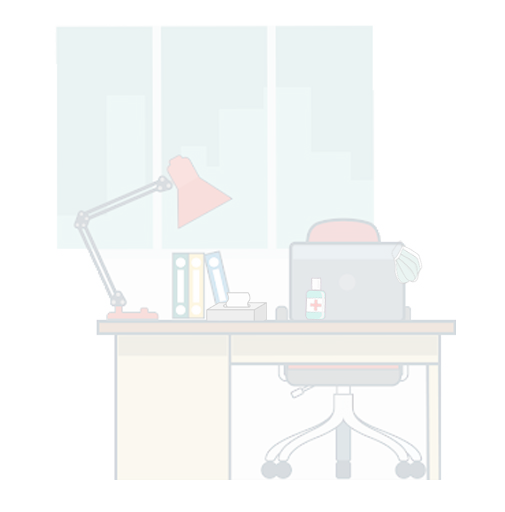 Αν το γράμμα ή το δέμα είναι από πλαστικό κι έχει παραμείνει ανέπαφο για τουλάχιστον 72 ώρες, ο χειρισμός του μπορεί να γίνει με το συνηθισμένο τρόπο.Αν είναι χάρτινο κι έχει παραμείνει ανέπαφο για τουλάχιστον 24 ώρες, ο χειρισμός του μπορεί επίσης να γίνει με το συνηθισμένο τρόπο.Όλοι οι εργαζόμενοι έχουν δίπλα στο γραφείο τους έναν ειδικό χώρο ή ένα ειδικό κουτί, μέσα στα οποία αφήνουν την αλληλογραφία ή τα δέματα που θα επεξεργαστούν. Αν κάποιο γράμμα ή δέμα είναι επείγον, μπορεί να ανοιχτεί με τα χέρια ή με γάντια και να διαβαστεί από τον παραλήπτη. Στη συνέχεια, απορρίπτουμε το εξωτερικό περίβλημα (φάκελο ή συσκευασία) και τα γάντια και καθαρίζουμε τα χέρια μας. Αν η συσκευασία του είναι πλαστική και θέλουμε για κάποιο λόγο να την κρατήσουμε, την καθαρίζουμε πρώτα με αντισηπτικό.Τα γάντια, όπως και οι χάρτινες ή πλαστικές συσκευασίες γραμμάτων ή δεμάτων, απορρίπτονται στο τέλος κάθε εργασίας σε ειδικό κάδο σκουπιδιών με ποδοκίνητο καπάκι που κλείνει και σε σακούλα που δένει. Όλοι οι κάδοι απορριμμάτων να διαθέτουν ποδοκίνητο καπάκι και να περιέχουν πλαστική σακούλα μιας χρήσης. Οι πλαστικές σακούλες των κάδων, όταν γεμίζουν, θα πρέπει να δένονται σφικτά και να απομακρύνονται αμέσως. Τα γάντια και η μάσκα μετά τη χρήση τους θα πρέπει να απορρίπτονται αμέσως στις πλαστικές σακούλες των κάδων απορριμμάτων και να μη γίνονται προσπάθειες καθαρισμού τους πχ πλύσιμο των γαντιών μιας χρήσης και επαναχρησιμοποίηση τους.Επισημαίνεται ότι η χρήση γαντιών μιας χρήσης δεν αντικαθιστά σε καμιά περίπτωση το πλύσιμο των χεριών. ΟΔΗΓΙΕΣ ΣΤΟ ΠΡΟΣΩΠΙΚΟ ΚΑΘΑΡΙΟΤΗΤΑΣ-ΑΠΟΛΥΜΑΝΣΗΣΑνοίγετε τα παράθυρα πριν αλλά και κατά τη διάρκεια της καθαριότητας των χώρων.Καθαρίζετε με κοινό απορρυπαντικό ή με υγρό σαπούνι, ιδιαίτερα δε όταν αυτές είναι ακάθαρτες έπεται η χρήση απολυμαντικών. 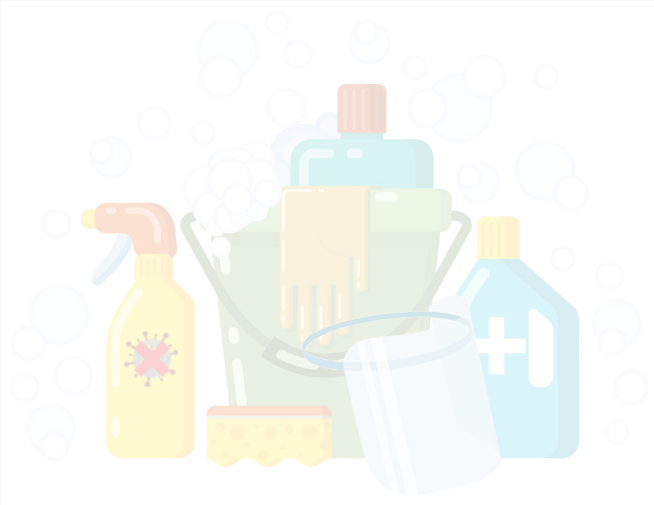 Καθαρίζετε πρώτα και μετά απολυμαίνετε συστηματικά και συχνά όλες τις συχνά χρησιμοποιούμενες επιφάνειες στο χώρο εργασίας, όπως κουπαστές σκάλας, πόμολα, βρύσες και νιπτήρες στις τουαλέτες.Να φοράτε προστατευτική μάσκα, γάντια μιας χρήσης, στολή εργασίας και ειδικά παπούτσιαΑλλάζετε συχνά τα γάντια όταν είναι λερωμένα - μη γίνονται προσπάθειες καθαρισμού τους πχ πλύσιμο των γαντιών μιας χρήσης και επαναχρησιμοποίηση τους.Αμέσως μετά την αφαίρεση τους η μάσκα και τα γάντια θα πρέπει να πετάγονται στα σκουπίδια και τα χέρια να πλένονται πολύ καλά με νερό και σαπούνι ή και να ακολουθεί απολύμανση με αλκοολούχο αντισηπτικό διάλυμαΟι πλαστικές σακούλες των κάδων, όταν γεμίζουν, θα πρέπει να δένονται σφικτά και να απομακρύνονται αμέσωςΗ εκκένωση στις λεκάνες αποχωρητηρίου να γίνεται με κλειστό το καπάκι. Με τον τρόπο αυτό επιδιώκεται ο περιορισμός της μετάδοσης μέσω του αερολύματος από την τουαλέτα κατά τη στιγμή της εκκένωσης.Η χλωρίνη δεν αναμειγνύεται με άλλα απορρυπαντικά / καθαριστικά / απολυμαντικά. Τα διαλύματα χλωρίνης εφαρμόζονται σε επιφάνειες για τουλάχιστον 1 λεπτό και η αποτελεσματικότητα της δράσης τους διαρκεί για τουλάχιστον 24 ώρες.Η χρήση των απολυμαντικών θα πρέπει να γίνεται όπου επιτρέπεται ανάλογα με το είδος της επιφάνειας: δε χρησιμοποιούμε διάλυμα χλωρίνης σε ηλεκτρικούς διακόπτες και ηλεκτρικές συσκευές πχ πληκτρολόγια / τηλέφωνα.Η προετοιμασία του διαλύματος αραιωμένης χλωρίνης γίνεται αναμιγνύοντας: τέσσερα (4) κουταλάκια (20ml) πυκνής χλωρίνης ανά λίτρο νερού (αραίωση 1/50)ΟΔΗΓΙΕΣ ΠΡΟΣ ΤΕΧΝΙΚΗ ΥΠΗΡΕΣΙΑ ΓΙΑ ΕΠΑΦΕΣ ΜΕ ΠΡΟΜΗΘΕΥΤΕΣ – ΚΟΙΝΟ – ΣΥΝΕΡΓΑΤΕΣ  Εφαρμόστε: τη φυσική απόσταση, τις προφυλάξεις κατά το βήχα και το φτάρνισμα, την υγιεινή των χεριών και την αποφυγή της επαφής του προσώπου. Μειώστε, στο μέτρο του απολύτως απαραίτητου, τη φυσική επαφή με τους εργολάβους (πχ συναντήσεις, ανταλλαγές υλικών). Εάν η φυσική επαφή είναι αναπόφευκτη, θα πρέπει να γίνεται κατόπιν ραντεβού και με κάθε έναν εργολάβο ξεχωριστά φορώντας όλοι μάσκες.Εφαρμόστε όλα τα προληπτικά μέτρα και κάνετε τη συνάντηση σε λιγότερο από 10 λεπτά.Η παραλαβή ή η παράδοση αγαθών - υλικών θα πρέπει να γίνεται εκτός των εγκαταστάσεων ή του χώρου εργασίας. Μετά την ανταλλαγή υλικών θα πρέπει να ακολουθεί πολύ καλό πλύσιμο χεριών.Η χρήση μάσκας προσώπου συνιστάται πάντα μαζί με τη διατήρηση ασφαλούς απόστασης από άλλα άτομα.ΟΔΗΓΙΕΣ ΧΡΗΣΗΣ ΤΩΝ ΑΠΟΧΩΡΗΤΗΡΙΩΝ Βεβαιωθείτε ότι υπάρχει μόνο ένα άτομο κάθε φορά στην τουαλέτα.Το δοχείο με το υγρό σαπούνι θα πρέπει να είναι ποδοκίνητοΠλένετε τα χέρια με ιδιαίτερη επιμέλεια στις παλάμες και ανάμεσα στα δάκτυλα.Χρησιμοποιείτε χειροπετσέτες για το σκούπισμα των χεριών. Μη χρησιμοποιείτε τα αερόθερμα μηχανήματα στεγνώματος χεριών.Η εκκένωση της λεκάνης του αποχωρητηρίου θα πρέπει να γίνεται με κλειστό το καπάκι. Θα πρέπει να γίνεται συνεχής  φυσικός αερισμός του χώρου μέσω παραθύρων Γ. ΟΔΗΓΙΕΣ ΓΙΑ ΧΩΡΟΥΣ ΠΡΩΤΟΒΑΘΜΙΑΣ ΦΡΟΝΤΙΔΑΣ ΥΓΕΙΑΣ [Κέντρα Υγείας, Ιδιωτικά Ιατρεία, Πολυϊατρεία κλπ]Μικρότερος, κατά το δυνατόν, αριθμός ατόμων (ασθενών-συνοδών-εργαζομένων) στους εν λόγω χώρουςΕύκολη πρόσβαση σε αντισηπτικό ή / και πλύσιμο των χεριών Συχνή ανανέωση του αέρα (άνοιγμα παραθύρων)Απομονωμένος, κατάλληλα διαμορφωμένος χώρος για τυχόν ύποπτο κρούσμα covid-19 
Υποχρεωτική η χρήση μάσκας από όλους τους παρευρισκόμενους (ασθενείς, συνοδούς, προσωπικό) Η προσέλευση των ασθενών να γίνεται, κατά το δυνατόν, μετά από συνεννόηση και με τηλεφωνική λήψη σύντομου ιστορικού για πυρετό και σημεία λοιμώξεως αναπνευστικούΤα εμπύρετα επεισόδια αδιευκρίνιστης αιτιολογίας καλό είναι, αν προσέρχονται στα ιατρεία, να έρχονται τελευταία.SOS αυστηρά τήρηση των μέτρων ατομικής προστασίας όλων των παρευρισκόμενων:
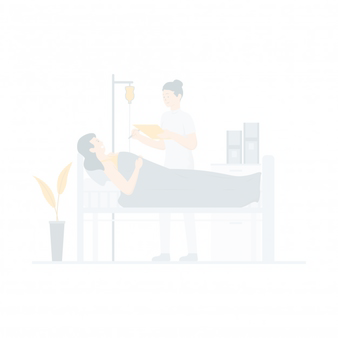 Υποχρεωτική η χρήση της μάσκας (χειρουργική από τους ιατρούς και επαναχρησιμοποιούμενη ή χειρουργική από τους ασθενείς/συνοδούς) καθ΄ όλη τη διάρκεια παραμονής τους στα ιατρείαΣυχνό πλύσιμο των χεριών ή χρήση αντισηπτικού.Τήρηση κατά το δυνατό, μεγαλύτερων αποστάσεων (>2 μέτρων) 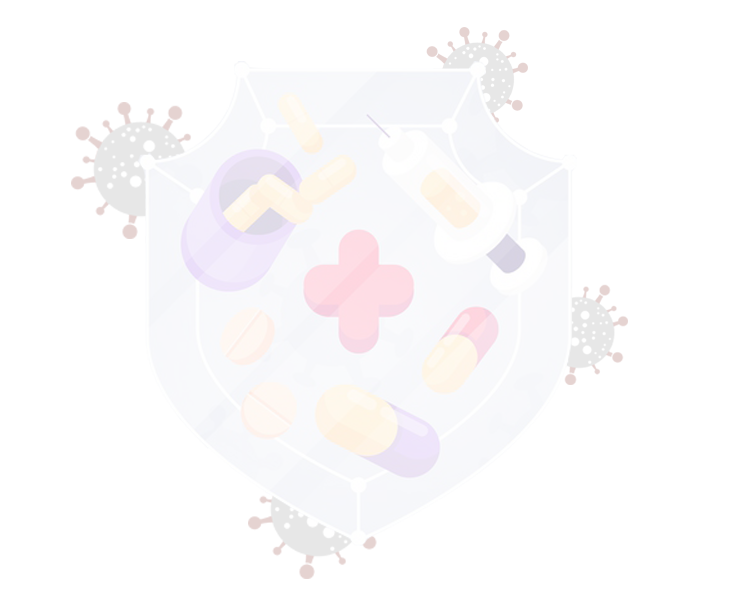 Πότε επιστρέφει το προσωπικό μετά από ασθένεια COVID-19;Επί ήπιας ή μέτριας βαρύτητας νόσου, σε μη ανοσοκατασταλμένους ασθενείς, για την επιστροφή στην εργασία απαιτούνται: τουλάχιστον 10 ημέρες από την έναρξη των συμπτωμάτων και τουλάχιστον τρία (3) εικοσιτετράωρα απυρεξίας και βελτίωσης των συμπτωμάτων (βήχα, δύσπνοιας, καταβολής κ.α)Επί σοβαρής νόσησης απαιτούνται 14-20 ημέρες από την έναρξη των συμπτωμάτων και τουλάχιστον τρία (3) εικοσιτετράωρα απυρεξίας και βελτίωσης των συμπτωμάτων ή τρία (3) εικοσιτετράωρα απυρεξίας και βελτίωσης των συμπτωμάτων συν δύο διαδοχικές αρνητικές δοκιμασίες μοριακής ανίχνευσης του ιού στο ρινοφαρυγγικό δείγμα  με μεσοδιάστημα 24 ωρών
Ασυμπτωματικά μη ανοσοκατασταλμένα άτομα απέχουν από την εργασία τους 10 ημέρες μετά την πρώτη διαπίστωση του θετικού μοριακού test του ιού.Σχόλιο Το θετικό μοριακό test μετά το 10ήμερο δεν υποδηλώνει εν ενεργεία λοίμωξη και μεταδοτικότητα.Συχνές ερωτήσειςΠώς διαχειριζόμαστε την επίσκεψη ασθενούς με συμπτώματα λοίμωξης αναπνευστικού χωρίς τηλεφωνική προσυνεννόηση; Δεν υπάρχουν επίσημες οδηγίες.Φροντίζουμε πριν από την είσοδο στο ιατρείο να πάρουμε πληροφορίες για πιθανό κρούσμα SARS-COV-2, ώστε να κατευθυνθεί σε απομονωμένο χώρο με μέτρα υψηλής προστασίας (μάσκα Ν5, γάντια, γυαλιά, μπλούζα αδιάβροχη μακριά).Αν ο ασθενής έχει υψηλό πυρετό που δεν αποδίδεται σε άλλη λοίμωξη ή συμπτώματα, που τον καθιστούν ύποπτο για λοίμωξη COVID-19 (πχ αγευσία, ανοσμία, έντονη καταβολή), παραπέμπεται άμεσα για δοκιμασία μοριακού ελέγχου ρινοφαρυγγικού δείγματος ,χωρίς να έλθουμε σε επαφήΓια συμπτωματολογία κοινού κρυολογήματος λαμβάνονται μέτρα προφύλαξης και διατηρείται η επικοινωνία με τον ασθενή για την εξέλιξη του.Προσοχή! Εξυπακούεται ότι ο ασθενής, υποχρεωτικά, φορά μάσκαΔ. ΟΔΗΓΙΕΣ ΓΙΑ ΚΛΕΙΣΤΕΣ ΔΟΜΕΣ ΦΙΛΟΞΕΝΙΑΣ ΕΥΠΑΘΩΝ ΟΜΑΔΩΝ & ΓΙΑ ΜΟΝΑΔΕΣ ΦΡΟΝΤΙΔΑΣ ΗΛΙΚΙΩΜΕΝΩΝ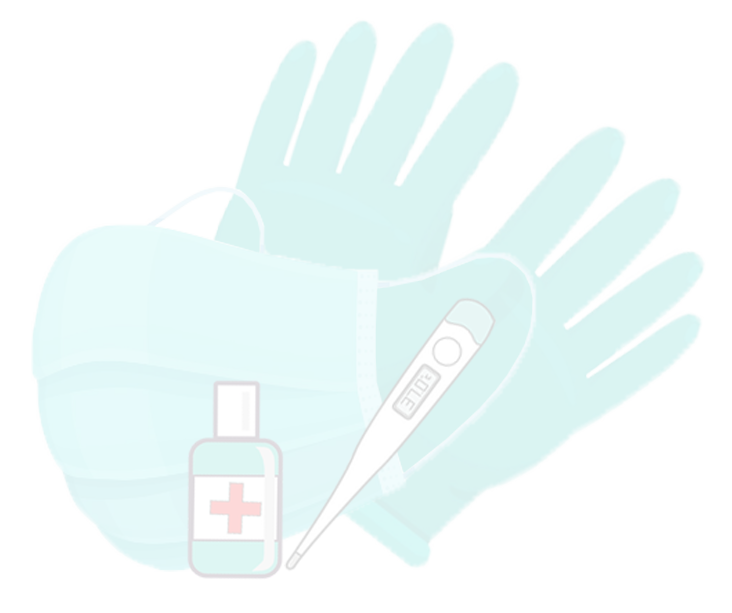 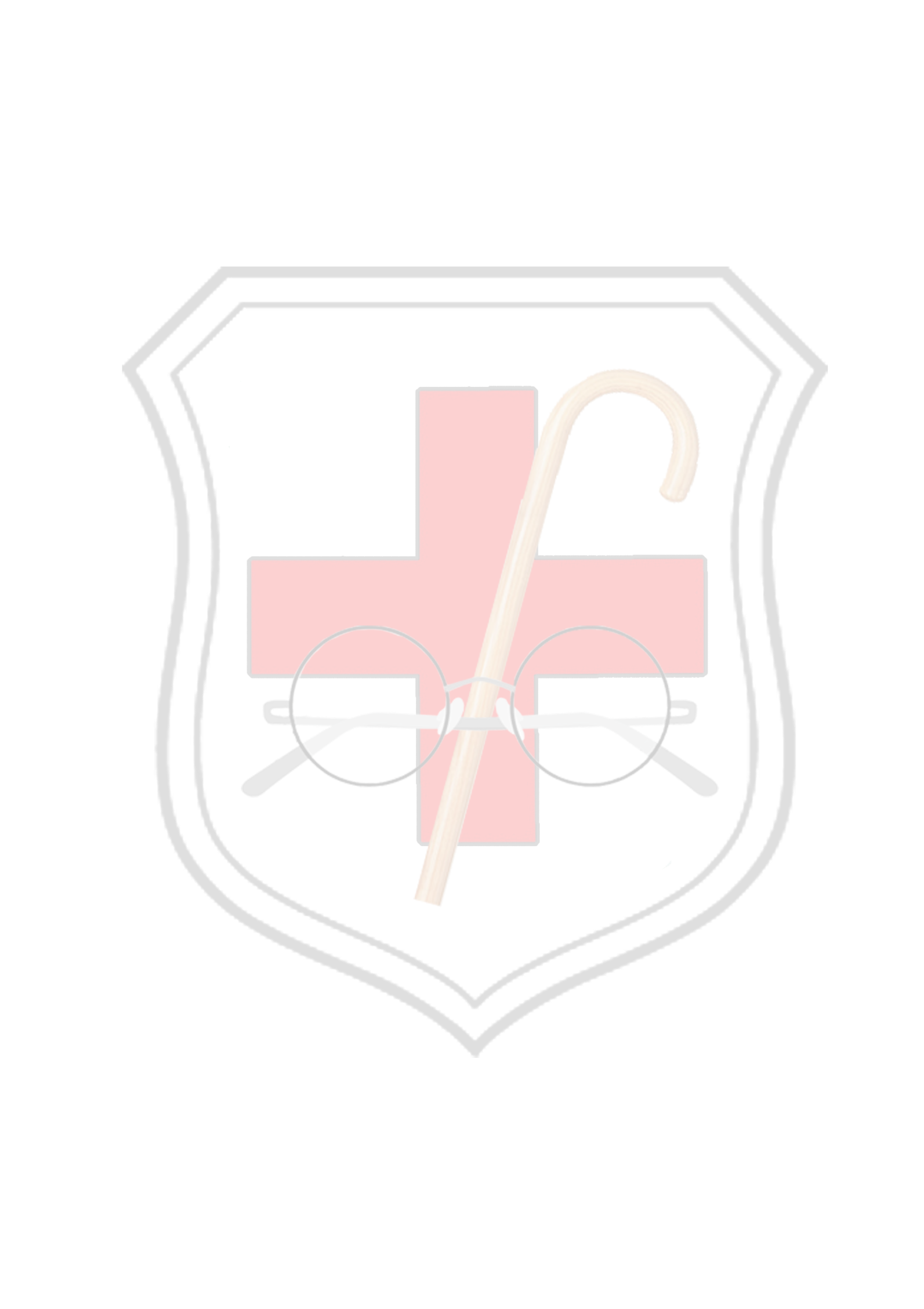 Συστήνεται αυστηρή απαγόρευση του επισκεπτηρίου. Σε περιπτώσεις που οι επιδημιολογικές συνθήκες το επιτρέψουν, επιτρέπεται το επισκεπτήριο και μόνο κατόπιν ραντεβού.Οδηγίες για τους επισκέπτες:Τήρηση βιβλίου επισκεπτηρίου με πλήρη στοιχεία επισκεπτών (τηλ, emai) για ιχνηλάτησηΘερμομέτρηση κατά την είσοδο (απαγόρευση εισόδου επί θερμοκρασίας >37.80C)Υγιεινή των χεριών πριν από την είσοδο των επισκεπτώνΑποφυγή επισκεπτηρίου επί υπόπτων συμπτωμάτων του επισκέπτηΕιδοποίηση της δομής εκ μέρους του επισκέπτη σε περίπτωση που αυτός εμφανίσει πυρετό μέσα στις επόμενες 14 μέρες από την επίσκεψη στο φιλοξενούμενοΑυστηρή τήρηση μέγιστου χρόνου επισκεπτηρίου στα 30 λεπτάΓενική χρήση καλύμματος προσώπου ή μάσκας από τους επισκέπτεςΟδηγίες για το προσωπικό:Γενική χρήση ιατρικής μάσκας από όλο το προσωπικό (όλη την ώρα της βάρδιας) καθώς και ασπίδας προσώπου, όπου απαιτείταιΤήρηση των βασικών προφυλάξεων σε όλες τις δραστηριότητες του προσωπικού, ακόμα και εκτός της δομής Ομαδοποίηση προσωπικού και ανάθεση φροντίδας συγκεκριμένων δωματίων/φιλοξενουμένων για την κάθε ομάδα χωρίς αλλαγές από μέρα σε μέραΕκπαίδευση όλου του προσωπικού σχετικά με τη χρήση ατομικού προστατευτικού εξοπλισμού Συνεχής ευαισθητοποίηση προσωπικού με διαλέξεις, ηχητικά μηνύματα, τηλεφωνικά sms, κλπΚαθημερινή θερμομέτρηση κατά την είσοδο και διατήρηση των μετρήσεων σε αρχείοΚαθημερινή συμπλήρωση ερωτηματολογίου, σχετικού με συμπτώματα και έκθεση στον SARS-CoV-2 ή ύποπτο κρούσμα ή ταξίδι σε χώρα ή περιοχή με αυξημένο επιπολασμόΥποχρεωτικό test στο προσωπικό που επανέρχεται στην εργασία μετά από άδεια απουσίας μεγαλύτερης των 5 ημερώνΑπομάκρυνση από την εργασία άμεσα μετά την εμφάνιση συμπτωμάτων και διενέργεια RT-PCR test: σε περίπτωση θετικού PCR test για Covid-19, απομάκρυνση από την εργασία για τουλάχιστον 10 ημέρες Σε περίπτωση υψηλού κινδύνου επαφής με επιβεβαιωμένο κρούσμα: καραντίνα 7 ημερών και διενέργεια test πριν την επιστροφήΤήρηση των αποστάσεων, όπου αυτό είναι εφικτό, με αποφυγή ομαδικών διαλειμμάτων ή συγχρωτισμού σε καντίνες, εντευκτήρια κλπΣυστήνεται η κατά το δυνατόν αποφυγή ταυτόχρονης απασχόλησης του προσωπικού σε περισσότερες της μιας δομής καθώς και σε άλλες δομές φιλοξενίας (ξενοδοχεία) ή καταστήματα υγειονομικού ενδιαφέροντος)Οδηγίες για τους φιλοξενούμενουςΠροϋποθέσεις εισαγωγής κάθε φιλοξενούμενου στη δομή: υποχρεωτική κλινική αξιολόγηση και (-) test RT-PCR, που έχει πραγματοποιηθεί τις τελευταίες 48 ώρες πριν την μεταφορά)Χωροταξικός διαχωρισμός φιλοξενουμένων ανάλογα με το αν χρήζουν αυξημένης φροντίδας ή είναι περιπατητικοίΑπαγόρευση εξόδου φιλοξενουμένων στις περιόδους που απαγορεύονται τα επισκεπτήριαΠροσπάθεια έγκαιρης διάγνωσης του Covid-19 μέσω ενεργητικής επιτήρησης όλων των φιλοξενουμένων (θα πρέπει να υπάρχει ευαισθητοποίηση του προσωπικού για αναγνώριση των συμπτωμάτων και να διενεργείται θερμομέτρηση – μέτρηση κορεσμού αιμοσφαιρίνης, ζωτικών σημείων κλπ, 1-2 φορές σε κάθε νοσηλευτική βάρδια)Άμεση απομόνωση υπόπτων περιστατικών και cohorting (νοσηλεία στον ίδιο θάλαμο), αν υπάρξουν περισσότερα του ενός κρούσματαΠροληπτικός περιοδικός δειγματοληπτικός έλεγχος με RT-PCR στους φιλοξενούμενους σύμφωνα με το πρωτόκολλο του ΕΟΔΥΕφαρμογή κανόνων αποστασιοποίησης σε κοινόχρηστους χώρους (εντευκτήρια κλπ)Χρήση μη ιατρικής (προστατευτικής) μάσκας σε όσους είναι περιπατητικοί και εφ’ όσον το επιτρέπει η νευρολογική/αναπνευστική τους κατάστασηΛήψη γεύματος/δείπνου κλπ στο δωμάτιο του φιλοξενούμενου, εφ’ όσον στην τραπεζαρία δε μπορούν να τηρηθούν οι αποστάσειςΟδηγίες για τις δομές (διοίκηση): Εκπόνηση σχεδίων αντιμετώπισης κρούσματος / πιθανού κρούσματος:Σχέδιο αντιμετώπισης μεμονωμένων κρουσμάτων Covid-19 σε φιλοξενούμενουςΣχέδιο αντιμετώπισης συρροής κρουσμάτων σε φιλοξενούμενους Σχέδιο αντιμετώπισης συρροής κρουσμάτων σε προσωπικό – σχέδιο αντικατάστασης προσωπικού – λειτουργίας με μειωμένο προσωπικό – διερεύνηση δυνατότητας άμεσης εξασφάλισης προσωπικού.Άμεση ενημέρωση ΕΟΔΥ (τηλ 210-5212054) σε περίπτωση διάγνωσης κρούσματος Covid-19 σε φιλοξενούμενο / τρόφιμο ή σε προσωπικόΕμβολιασμός των φιλοξενουμένων έναντι γρίπης και όλων των εμβολίων, που προβλέπονται, σύμφωνα με την ηλικία τουςΚαθιέρωση πολιτικής χορήγησης αναρρωτικών αδειών προσωπικού, ακόμα και με ελάχιστα συμπτώματαΕξασφάλιση καθημερινής επάρκειας αλλά και ικανού αποθέματος υλικών (απολυμαντικά, αλκοολούχα αντισηπτικά διαλύματα, κάδοι, σάκοι απορριμμάτων, κλπ) καθώς και μέσων ατομικής προστασίας (γάντια, μάσκες απλές χειρουργικές, μάσκες υψηλής αναπνευστικής προστασίας FFP2/FFP3, προσωπίδες, προστατευτική ενδυμασία, αδιάβροχη ποδιά, ποδονάρια)Εξασφάλιση διαθεσιμότητας παροχής οξυγόνου ή φιαλών οξυγόνου στα δωμάτια των φιλοξενουμένωνΕξασφάλιση διαθεσιμότητας νιπτήρων πλήρως εξοπλισμένων (υγρό σαπούνι, χειροπετσέτες, ποδοκίνητος κάδος)Εξασφάλιση κατάλληλου χώρου (κενό μονόκλινο με εύκολη πρόσβαση και ει δυνατόν σε απομόνωση σε σχέση με τα υπόλοιπα δωμάτια) για προσωρινή απομόνωση βεβαιωμένου ή πιθανού κρούσματος Covid-19Εξασφάλιση διαθεσιμότητας όλου του απαραίτητου εξοπλισμού για το δωμάτιο νοσηλείας (θερμόμετρο, πιεσόμετρο, παλμικό οξύμετρο, ακουστικά, μόνιτορ παρακολούθησης, φιάλη οξυγόνου αν δεν υπάρχει δίκτυο παροχής, ποδοκίνητος κάδος απορριμμάτων και σάκοι απορριμμάτων)Εξασφάλιση κατάλληλα εκπαιδευμένου προσωπικού σε κάθε βάρδια, για την πιθανότητα εφαρμογής φροντίδας σε Covid-19 (+) ασθενήΤοποθέτηση αλκοολικών διαλυμάτων σε όλα τα δωμάτια, όπου αυτό είναι εφικτό ή σε διαδρόμους που επιβλέπονταιΕξασφάλιση διαθεσιμότητας χαρτομάντηλων/μασκών σε όλους τους κοινόχρηστους χώρουςΑνάπτυξη συστημάτων επικοινωνίας με φιλοξενούμενους, συγγενείς και επισκέπτες (SMS, Skype, διαδίκτυο, κλπ)Σήμανση – ανάρτηση πινακίδων/πόστερ (για υπενθύμιση κανόνων υγιεινής, υγιεινής των χεριών, υγιεινής του βήχα και του φταρνίσματος) Καθαριότητα – τήρηση πρωτοκόλλων καθαρισμού και απολύμανσης χώρων και επιφανειών – διαχείρισης μολυσματικών αποβλήτων (https://eody.gov.gr/odigies-gia-ton-katharismo-perivallontos-choron-parochis-ypiresion-ygeias-poy-echoyn-ektethei-ston-io-sars-cov-2/)Λήψη μέτρων για επαρκή φυσικό αερισμό και μέτρων διασφάλισης της αποφυγής της διασποράς του ιού SARS-CoV-2 κατά τη χρήση των κλιματιστικών μονάδων)Βιβλιογραφία: https://eody.gov.gr/odigies-gia-idrymata-chronios-paschonton-kai-monades-filoxenias-ilikiomenon/